PROFESSIONAL EXPERIENCE Arcadis India Pvt. Ltd. Bengaluru, India – Current EmployerASSISTANT ENGINEER (Civil Structures)Since AUGUST 2015Roles & Responsibilities:Structural Analysis, Design & Detailing Coordination with clients & lead offices Check on drawings & deliverablesTechnical Report preparation, documentation & presentationsCheck & maintenance of ISO responsibilitiesAttention towards Health & Safety requirements for projectsAchievements:Won the “Best Employee of the quarter – 1,  2017” among GEC – India for having successfully completed the assigned final part of the project (TECTON) well within the time schedule by undertaking the responsibility of coordination with the team of 5, lead office & contractor along with design & detailing of chambers. Projects:The below listed projects are as per Eurocode standards & CIRIA C660 guidance.Finite Element Analysis packages ROBOT STRUCTURAL ANALYSIS & STAAD PROTecton - Installation of Emergency Tanker Filling Stations & Internal Piping Improvement in selected Reservoir Pumping Stations, Doha, QATARWorked on design of various thrust blocks, chambers & pumping stations. Hayle - Sewage Treatment Works, Hayle, UK Worked on Coarse Screens, Fine Screens & Grit Trap Structure (13.6mX8.5mX7m). The structures are located in series inside a sewage treatment plant facility.Davyhulme - Waste Water Treatment Works, Davyhulme, UK Distribution Chambers 1 & 2 (12.9m X 12.5m X 16.6m) - Feed Channel. The Distribution chamber with the plan dimension of 12.9m x 12.5m resting on set of piles would distribute water into 10 partitions.South West Water Ltd. – Tamar lake Water Treatment Works, UK Worked on High Lift Pumping Station (10m X 5.5m X 4m).Water & Environment Management – Asset Refurbishment Programme of Works, UK Worked on Clements creek dam outfall sluice structure modification work on a lake (6.7m X 4.3m X 8m).Kahramaa – Water security Mega Reservoir scheme, Doha, QATARCarried out analysis, design & detailing of modifications in tanks, thrust blocks & chambers.PROFESSIONAL EXPERIENCE Prasad Consultants, Bengaluru, India – ASSISTANT STRUCTURAL DESIGN ENGINEERMAY 2013 to JULY 2015Roles & Responsibilities:Attending project kick of meeting, preliminary structural design & drawingsStructural Analysis, Design & DetailingCoordination with Architects, project site, clients & other service consultants Check on drawings & deliverablesTechnical Report preparation, documentation & presentationsArranging Design review meetings, Site visits, Reinforcement inspection Peer reviewing, Retrofitting worksProjects:The below listed projects are as per Indian standards.Finite Element Analysis packages ETABS, SAFE & STAAD PRO. AutoCAD for drafting.PROFESSIONAL EXPERIENCE BPM Consultants, Bengaluru, India – STRUCTURAL ENGINEEROCTOBER 2012 to MAY 2013Roles & Responsibilities:Structural Analysis, Design & Detailing Coordination with Architects, project site, clients & other service consultants Check on drawings & deliverablesArranging Design review meetings, Site visits, Reinforcement inspection Peer reviewing, Retrofitting worksProjects:The projects worked upon are as per Indian standards.Finite Element Analysis packages ETABS, SAFE & STAAD PRO. AutoCAD for drafting.EDUCATIONAL QUALIFICATION Sep 2010 - Dec 2012				Master of Technology – Structural Engineering, 70%SJC Institute Technology, Chickballapur, (Visvesvaraya Technological University), Karnataka, IndiaAug 2006 - July 2010 	BE - Civil Engineering, 64%SIR M Visvesvaraya Institute of Technology,(Visvesvaraya Technological University),Karnataka, IndiaPERSONAL INFORMATION Date of Birth:			23/02/1989Hobbies & Interests:		Singing, Musical instruments, Photography, Football & CricketMarital Status:                	SingleExtra-curricular activities:	Won prizes in several inter / intra collegiate fests during Engineering				representing SUNAADA (musical forums) & GAP (theatre group).				Student co-ordinator for “KALANJALI-09” techno-cultural fest SIR MVIT.	Nationality: 			IndianLanguages Known: 		Kannada, English, Hindi.Current Location: 		Bengaluru, Karnataka, IndiaI, the undersigned, certify that to the best of my knowledge and belief, these data correctly describe me, my qualifications, and my experienceDate: 26.06.17											Sd/-Place: Bengaluru	    						 	       	(Abhishek)AbhishekSTRUCTURAL ENGINEER – BUILDINGS & UTILITIESBurjuman, Dubai Email: abhishek.370955@2freemail.com 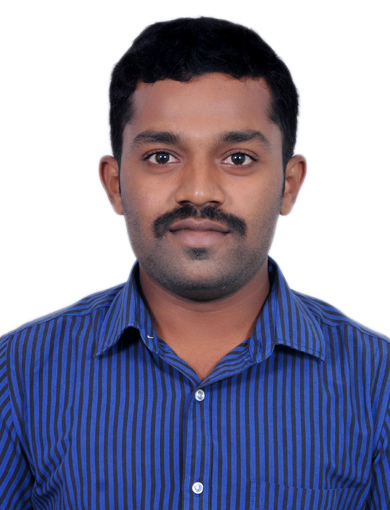 ProfileKey ExperienceProfessionI am a Civil & Structural Engineer having over 5 years of experience in Buildings and Utilities sector with close to 3yrs experience working as Assistant Design Engineer for a variety of local building structures in the properties sector in India.I hold a Master’s degree with distinction in Structural Engineering. Experience as a Civil & Structural engineer in local residential & commercial building projects within India in properties sector & as an Assistant Engineer in Water Utilities for UK & middle east region.Hands on experience in coordinating, design and detailing projects in Properties and Utilities.Experience in leading & managing a team of engineers & CAD technicians on projects.Experience of working on projects in India, UK, Middle-East and Americas sector. Design RC building structures for residential & commercial purposes and RC structures for water projects.Managing and leading team of engineer part of the Project.Analysis, design & detailing of buildings up to G+19, underground structures & other miscellaneous structures. Experience on Design of RC structures such as chambers & thrust blocks for pipelines, pumping stations, sewage treatment plants & other water retaining structures etc. based on British Standards, Eurocodes and CIRIA guidelines.Experience of managing the detailing of building components of any given project along with maintaining the drawing deliverables on time with checklists, documentation & presentation of designs.Design of Standard Spreadsheets using – MS Excel.Experience in Design Softwares like ETABS,SAFE,ROBOT Structural AnalysisSTAAD pro,SAP2000PROKONAutoCadCivil and Structural EngineerI am a Civil & Structural Engineer having over 5 years of experience in Buildings and Utilities sector with close to 3yrs experience working as Assistant Design Engineer for a variety of local building structures in the properties sector in India.I hold a Master’s degree with distinction in Structural Engineering. Experience as a Civil & Structural engineer in local residential & commercial building projects within India in properties sector & as an Assistant Engineer in Water Utilities for UK & middle east region.Hands on experience in coordinating, design and detailing projects in Properties and Utilities.Experience in leading & managing a team of engineers & CAD technicians on projects.Experience of working on projects in India, UK, Middle-East and Americas sector. Design RC building structures for residential & commercial purposes and RC structures for water projects.Managing and leading team of engineer part of the Project.Analysis, design & detailing of buildings up to G+19, underground structures & other miscellaneous structures. Experience on Design of RC structures such as chambers & thrust blocks for pipelines, pumping stations, sewage treatment plants & other water retaining structures etc. based on British Standards, Eurocodes and CIRIA guidelines.Experience of managing the detailing of building components of any given project along with maintaining the drawing deliverables on time with checklists, documentation & presentation of designs.Design of Standard Spreadsheets using – MS Excel.Experience in Design Softwares like ETABS,SAFE,ROBOT Structural AnalysisSTAAD pro,SAP2000PROKONAutoCadNationalityI am a Civil & Structural Engineer having over 5 years of experience in Buildings and Utilities sector with close to 3yrs experience working as Assistant Design Engineer for a variety of local building structures in the properties sector in India.I hold a Master’s degree with distinction in Structural Engineering. Experience as a Civil & Structural engineer in local residential & commercial building projects within India in properties sector & as an Assistant Engineer in Water Utilities for UK & middle east region.Hands on experience in coordinating, design and detailing projects in Properties and Utilities.Experience in leading & managing a team of engineers & CAD technicians on projects.Experience of working on projects in India, UK, Middle-East and Americas sector. Design RC building structures for residential & commercial purposes and RC structures for water projects.Managing and leading team of engineer part of the Project.Analysis, design & detailing of buildings up to G+19, underground structures & other miscellaneous structures. Experience on Design of RC structures such as chambers & thrust blocks for pipelines, pumping stations, sewage treatment plants & other water retaining structures etc. based on British Standards, Eurocodes and CIRIA guidelines.Experience of managing the detailing of building components of any given project along with maintaining the drawing deliverables on time with checklists, documentation & presentation of designs.Design of Standard Spreadsheets using – MS Excel.Experience in Design Softwares like ETABS,SAFE,ROBOT Structural AnalysisSTAAD pro,SAP2000PROKONAutoCadIndianI am a Civil & Structural Engineer having over 5 years of experience in Buildings and Utilities sector with close to 3yrs experience working as Assistant Design Engineer for a variety of local building structures in the properties sector in India.I hold a Master’s degree with distinction in Structural Engineering. Experience as a Civil & Structural engineer in local residential & commercial building projects within India in properties sector & as an Assistant Engineer in Water Utilities for UK & middle east region.Hands on experience in coordinating, design and detailing projects in Properties and Utilities.Experience in leading & managing a team of engineers & CAD technicians on projects.Experience of working on projects in India, UK, Middle-East and Americas sector. Design RC building structures for residential & commercial purposes and RC structures for water projects.Managing and leading team of engineer part of the Project.Analysis, design & detailing of buildings up to G+19, underground structures & other miscellaneous structures. Experience on Design of RC structures such as chambers & thrust blocks for pipelines, pumping stations, sewage treatment plants & other water retaining structures etc. based on British Standards, Eurocodes and CIRIA guidelines.Experience of managing the detailing of building components of any given project along with maintaining the drawing deliverables on time with checklists, documentation & presentation of designs.Design of Standard Spreadsheets using – MS Excel.Experience in Design Softwares like ETABS,SAFE,ROBOT Structural AnalysisSTAAD pro,SAP2000PROKONAutoCadEducational QualificationsI am a Civil & Structural Engineer having over 5 years of experience in Buildings and Utilities sector with close to 3yrs experience working as Assistant Design Engineer for a variety of local building structures in the properties sector in India.I hold a Master’s degree with distinction in Structural Engineering. Experience as a Civil & Structural engineer in local residential & commercial building projects within India in properties sector & as an Assistant Engineer in Water Utilities for UK & middle east region.Hands on experience in coordinating, design and detailing projects in Properties and Utilities.Experience in leading & managing a team of engineers & CAD technicians on projects.Experience of working on projects in India, UK, Middle-East and Americas sector. Design RC building structures for residential & commercial purposes and RC structures for water projects.Managing and leading team of engineer part of the Project.Analysis, design & detailing of buildings up to G+19, underground structures & other miscellaneous structures. Experience on Design of RC structures such as chambers & thrust blocks for pipelines, pumping stations, sewage treatment plants & other water retaining structures etc. based on British Standards, Eurocodes and CIRIA guidelines.Experience of managing the detailing of building components of any given project along with maintaining the drawing deliverables on time with checklists, documentation & presentation of designs.Design of Standard Spreadsheets using – MS Excel.Experience in Design Softwares like ETABS,SAFE,ROBOT Structural AnalysisSTAAD pro,SAP2000PROKONAutoCadBachelor of Civil Engineering (VTU)M –Tech – Structural Engineering(VTUI am a Civil & Structural Engineer having over 5 years of experience in Buildings and Utilities sector with close to 3yrs experience working as Assistant Design Engineer for a variety of local building structures in the properties sector in India.I hold a Master’s degree with distinction in Structural Engineering. Experience as a Civil & Structural engineer in local residential & commercial building projects within India in properties sector & as an Assistant Engineer in Water Utilities for UK & middle east region.Hands on experience in coordinating, design and detailing projects in Properties and Utilities.Experience in leading & managing a team of engineers & CAD technicians on projects.Experience of working on projects in India, UK, Middle-East and Americas sector. Design RC building structures for residential & commercial purposes and RC structures for water projects.Managing and leading team of engineer part of the Project.Analysis, design & detailing of buildings up to G+19, underground structures & other miscellaneous structures. Experience on Design of RC structures such as chambers & thrust blocks for pipelines, pumping stations, sewage treatment plants & other water retaining structures etc. based on British Standards, Eurocodes and CIRIA guidelines.Experience of managing the detailing of building components of any given project along with maintaining the drawing deliverables on time with checklists, documentation & presentation of designs.Design of Standard Spreadsheets using – MS Excel.Experience in Design Softwares like ETABS,SAFE,ROBOT Structural AnalysisSTAAD pro,SAP2000PROKONAutoCadProfessional AssociationsI am a Civil & Structural Engineer having over 5 years of experience in Buildings and Utilities sector with close to 3yrs experience working as Assistant Design Engineer for a variety of local building structures in the properties sector in India.I hold a Master’s degree with distinction in Structural Engineering. Experience as a Civil & Structural engineer in local residential & commercial building projects within India in properties sector & as an Assistant Engineer in Water Utilities for UK & middle east region.Hands on experience in coordinating, design and detailing projects in Properties and Utilities.Experience in leading & managing a team of engineers & CAD technicians on projects.Experience of working on projects in India, UK, Middle-East and Americas sector. Design RC building structures for residential & commercial purposes and RC structures for water projects.Managing and leading team of engineer part of the Project.Analysis, design & detailing of buildings up to G+19, underground structures & other miscellaneous structures. Experience on Design of RC structures such as chambers & thrust blocks for pipelines, pumping stations, sewage treatment plants & other water retaining structures etc. based on British Standards, Eurocodes and CIRIA guidelines.Experience of managing the detailing of building components of any given project along with maintaining the drawing deliverables on time with checklists, documentation & presentation of designs.Design of Standard Spreadsheets using – MS Excel.Experience in Design Softwares like ETABS,SAFE,ROBOT Structural AnalysisSTAAD pro,SAP2000PROKONAutoCadActive member of Structural Engineers Forum of India(SEFI)I am a Civil & Structural Engineer having over 5 years of experience in Buildings and Utilities sector with close to 3yrs experience working as Assistant Design Engineer for a variety of local building structures in the properties sector in India.I hold a Master’s degree with distinction in Structural Engineering. Experience as a Civil & Structural engineer in local residential & commercial building projects within India in properties sector & as an Assistant Engineer in Water Utilities for UK & middle east region.Hands on experience in coordinating, design and detailing projects in Properties and Utilities.Experience in leading & managing a team of engineers & CAD technicians on projects.Experience of working on projects in India, UK, Middle-East and Americas sector. Design RC building structures for residential & commercial purposes and RC structures for water projects.Managing and leading team of engineer part of the Project.Analysis, design & detailing of buildings up to G+19, underground structures & other miscellaneous structures. Experience on Design of RC structures such as chambers & thrust blocks for pipelines, pumping stations, sewage treatment plants & other water retaining structures etc. based on British Standards, Eurocodes and CIRIA guidelines.Experience of managing the detailing of building components of any given project along with maintaining the drawing deliverables on time with checklists, documentation & presentation of designs.Design of Standard Spreadsheets using – MS Excel.Experience in Design Softwares like ETABS,SAFE,ROBOT Structural AnalysisSTAAD pro,SAP2000PROKONAutoCadI am a Civil & Structural Engineer having over 5 years of experience in Buildings and Utilities sector with close to 3yrs experience working as Assistant Design Engineer for a variety of local building structures in the properties sector in India.I hold a Master’s degree with distinction in Structural Engineering. Experience as a Civil & Structural engineer in local residential & commercial building projects within India in properties sector & as an Assistant Engineer in Water Utilities for UK & middle east region.Hands on experience in coordinating, design and detailing projects in Properties and Utilities.Experience in leading & managing a team of engineers & CAD technicians on projects.Experience of working on projects in India, UK, Middle-East and Americas sector. Design RC building structures for residential & commercial purposes and RC structures for water projects.Managing and leading team of engineer part of the Project.Analysis, design & detailing of buildings up to G+19, underground structures & other miscellaneous structures. Experience on Design of RC structures such as chambers & thrust blocks for pipelines, pumping stations, sewage treatment plants & other water retaining structures etc. based on British Standards, Eurocodes and CIRIA guidelines.Experience of managing the detailing of building components of any given project along with maintaining the drawing deliverables on time with checklists, documentation & presentation of designs.Design of Standard Spreadsheets using – MS Excel.Experience in Design Softwares like ETABS,SAFE,ROBOT Structural AnalysisSTAAD pro,SAP2000PROKONAutoCadAchievementsI hold “THE BEST EMPLOYEE OF THE QUARTER-1 (2017) AWARD” at ARCADIS for consistently performing to the expectation of clients and having excellent feedback from clients & lead offices.PROJECTSTYPEMISCELLANEOUSEXPERTISE OFFEREDVAJRAM TIARA,BENGALURURESIDENTIAL(2B+G+16) 2 Towers(Ongoing)UG Sump, STP, Retaining wall, Ramps, Club house with swimming pool and indoor games facilities etc.Analysis, design and detailing of the residential building having slab - beam-column system with raft, isolated/combined footings with stitch/tie slab. RBD STILLWATERS, BENGALURURESIDENTIAL(G+14)(Ongoing)UG Sump, STP, flat slab podium for landscape & pent houses on topAnalysis, design and detailing of the residential building having slab - beam-column system with featured skew walls projecting outwards, raft, isolated/combined footings.BAGMANE GARNET(WTC-07),BENGALURUCOMMERCIAL(2B+G+14)(Ongoing)UG Sump, STP, Ramp connecting five levels, retaining wall, DG rooms.Analysis, design and detailing commercial building with a flat slab having raft foundation and isolated footings and stitch/tie slab with lift shaft and staircase walls designed as shear walls.ANANDA, BENGALURURESIDENTIAL(3B+G+19) + 2 Towers, RC wall structure using Mivan shuttering(Ongoing)Terrace swimming pool and landscape, UG Sump, STP, Ramp connecting 3 levels, retaining walls.Analysis, design and detailing of basements flat slab, raft foundation and isolated footings and stitch/tie slab with lift shaft and staircase walls designed as shear walls,CDE OFFICE SPACE,BENGALURURESIDENTIAL(G+4)Analysis, design and detailing of the residential building having slab - beam-column system with isolated/combined footings.CDE LUXUARY APARTMENT,BENGALURUCOMMERCIAL(G+4)Terrace Landscaping with water bodyAnalysis, design and detailing of the commercial building having slab - beam-column system with isolated/combined footings.DIRECTORS BUNGLOW,PUNJABRESIDENTIAL COLONYAnalysis, design and detailing of the residential building having slab - beam-column system with isolated/combined footings.